* This can be a representative of an NGB, Partner Organisation or individual with relevant experience/qualification. Where an external individual is not available/appropriate a second sign-off within the Club or Society is acceptable where experience can be referenced.COVID-19: Advice, guidance and Risk Assessment for Clubs and Societies Covid-19 is a new illness that can affect your lungs and airways. It is caused by a virus called Coronavirus. Symptoms can be mild, moderate, severe or fatal. Please see below for a checklist guidance to help Clubs, Societies and students to understand how to participate to activities safely during the coronavirus pandemic. Covid-19 Activities Check List for Clubs and Societies: ☐ Read the latest Government updates and guidelines ☐ Appoint a lead on health and safety within your committee (This person needs to complete Health & Safety online training, the Risk Assessment completion training and be updated on the latest COVID-19 overview/guidance) ☐ Review and update existing Risk Assessments to include COVID-19 risk management or review and submit and additional COVID-19 Risk Assessment covering additional risks ☐ Share the results of the risk assessment with your members and on your website and Groups Hub, this has to be available for download. ☐ Check in advance if the facilities you want to use have reopened and their guidance for returning to activity ☐ Register any activities that your club is planning to organise on SUSU website at least 5 working days before the activity will take place ☐ Check the RA of any venue/location or facility where the Club or Society intend to hold the event and share guidance with members ☐ The activity can go ahead once you have received the confirmation from SUSU staff. As a SUSU affiliated Club or Society, you must protect people from harm. This includes taking reasonable steps to protect your members and others from coronavirus. This risk assessment will help you manage risk and protect people. In this Risk Assessment we expect you to: Identify what activity or situations might cause transmission of the virus; Think about who could be at riskDecide how likely it is that someone could be exposedAct to remove the activity or situation, or if this isn’t possible, control the risk. This is a draft copy of a generic Risk Assessment for dealing with the current Covid-19 situation. It is not likely to cover all scenarios and each Club or Society should consider their own unique circumstances.   Assessment Guidance Risk AssessmentRisk AssessmentRisk AssessmentRisk AssessmentRisk AssessmentRisk AssessmentRisk Assessment for the activity ofrequiredFreshers’ Pub Night at SUSU BarsFreshers’ Pub Night at SUSU BarsDaterequired04/09/2004/09/20NameRoleRoleRoleExperience/QualificationClub or Society RepresentativerequiredAnan VenkateshSecretarySecretarySecretaryN/AQualified/Experienced Individual*requiredAbbigale ReynoldsLoughborough Students’ Union Society Sabbatical, NUEL Community Events CoordinatorLoughborough Students’ Union Society Sabbatical, NUEL Community Events CoordinatorLoughborough Students’ Union Society Sabbatical, NUEL Community Events CoordinatorWorking in societies for LSU for 2 years. Sign off on risk assessments in Loughborough. Written RAs for societies and NUEL events.HazardActionWho might be harmed(user; those nearby; those in the vicinity; members of the public)InherentInherentInherentResidualResidualResidualFurther controls (use the risk hierarchy)HazardActionWho might be harmed(user; those nearby; those in the vicinity; members of the public)LikelihoodImpactScoreControl measures (use the risk hierarchy)LikelihoodImpactScoreFurther controls (use the risk hierarchy)COVID-19Disease transmission, sickness and possible fatality•Society Members •Vulnerable groups – Elderly, Pregnant members, those with existing underlying health conditions •Anyone else who physically comes in contact with you in relation to your activity4520Require social distancing at all times – venue should be able to accommodate this. This is to comply with the 2-metre gap recommended by the Public Health Agency.Provide hand sanitiser at various locations around the venue.Frequently clean and disinfect the objects and surfaces that are touched regularly e.g. PCs/tables. This is to be done on every turnover of peopleProvided toilet usage rules, as well as hand drying facilitiesEnsure participants are aware of COVID-19 precautions taken and how to maintain themIf a participant becomes unwell with a continuous cough or high temperature, they will be sent home and advised to follow the stay at home guidanceIf advised that a participant/member has developed COVID-19 and that they were recently in contact with member, the Committee shall contact SUSU Activities Team and will encourage affected individual to contact Public Health England to discuss the case, identify people who have been in contact with them and will take advice on any actions or precautions that should be taken.Sanitisation of any equipment brought is needed in between uses/moving. This is to be done by the member who brought it, or a committee member in the case that it was there throughout the event236Offer and advertise a Twitch stream of the event for those who are unable to view in person. Require people to bring their own peripherals in particular.Face masks if worn and disposable must not be shared between people in any way, and in case of damage must be disposed of.Recommend that those who are in an ‘at risk’ category for any reason do not comeRecommend also that those who are exhibiting a high temperature, a new and continuous cough, or a loss or change to their sense of smell or taste do not come.Participants are encouraged to wear 3-ply masksKeep a log of all who attend so that in the event of a positive case, they can be contacted through NHS Test and Trace. This information is to contain the participant’s name, a contact phone number, arrival time, and where possible, departure time. For this, we will encourage people to give us this information, however as per the Government guidance on the matter, the accuracy of the data is the responsibility of the individual who provides it. It is also only to be held for 21 days after the event to comply, after which it will be deleted. The data is solely to be used for the purpose of NHS Test and Trace, and is to comply with GDPR.The Organisers’ personal data is also included in the above.To keep in compliance with the above data logs, we will ask that participants who are leaving the event notify us that they are doing so.Spiked drinks/ Alcohol poisoningParticipants may consume too much alcohol during the event, or be spiked, leading to a loss of consciousness or self-controlEvent attendees and organisers2510Supervision, the event will be run by the society committee, who will also attend. Ideally, they will not drink in excess during the eventBouncers or trained staff should also watch for excessive drinking and watch people who are believed to have consumed an excessive quantity of alcohol. Any suspicious behaviour is to be reported to staffThe venue is licensed, and the activity is to stay at the particular venueAll consumption of alcohol is to be conducted at the venue. The conditions on the venue’s license shall be adhered to and those who have drunk to excess shall not be served alcohol, action handled by the bar staffGames involving binge drinking or the consumption of alcohol to excess are not to be undertaken. We will follow the Expect Respect Policy.155Attendees are expected to be responsible for their individual safety though and are expected to act sensibly. We will recommend that anyone who appears to be too inebriated return home. Taxis will be called if required. If a hospital visit is required, they will also be accompanied thereParticipants will be requested to avoid leaving drinks unattended and if there is suspicion of substances being added to a drink, they should report it and retain the drink for testing.All incidents are to be reported as soon as possible ensuring the organisers have been informed.Follow SUSU incident report policyFalls/slips/tripsExcessive consumption of alcohol may result in participants falling and possible injuring themselves. Spillage may also result in the creation of additional slip hazardsEvent organisers, event attendees326Organisers to check for possible trip hazards at the venue, removing them. If not possible, then attendees are instructed not to go near trip hazard in question.Bar staff to monitor condition of the floorsSecurity staff and Bar staff to provide first aid coverCleaning of floors after spills.313If necessary, emergency services will be calledFirst Aid services will be requested at the venueFollow SUSU incident report policyAllergiesAllergic reactions to food and drink when outEvent organisers, event attendees3515Attendees responsible for their own welfare in such instancesFirst aid from bar staff as requested155Call Emergency Services/alert bar staffViolent or Offensive behaviourParticipants may become violent or offensive due to the consumption of too much alcohol, causing damage to the bar, other participants, or bar staff.Event organisers and attendees2510Society to follow and share with members the Code of Conduct/SUSU Expect Respect policyBar security staff will be alerted, and emergency services called as requiredAll consumption of alcohol is to be conducted at the venue. The conditions on the venue’s license shall be adhered to and those who have drunk to excess shall not be served alcohol, action handled by the bar staffAvoid behaviour likely to provoke a disturbance and cause fights155If the situation becomes very serious and results in the participant being arrested then it will be made clear that they cannot be accompanied to the police station. Follow SUSU incident report policy. Call emergency services as requiredParticipants leaving without anyone being awareDuring the event participants may decide to leaveEvent organisers and attendees339If a person leaves without warning all efforts will be done to locate them. Stress however that attendees are responsible for their individual safety.Supervision, the event will be run by the society committee. These attend each venue. Ideally, they will not drink to excess during the event 224Follow SUSU incident report policyCall emergency services as requiredReturning home whilst intoxicatedBeing inebriated/intoxicated while returning home could lead to vehicle collisions and serious injuryEvent organisers, event attendees, members of the public4416Event organisers to make it clear that travel to and from the venue is attendees’ own responsibilityAttendees will be encouraged to identify a ‘buddy’, that will make it easier for people to stay together. The ‘buddy’ will be encouraged, but not expected, to look out for their respective ‘buddy’ and check in throughout the night when possibleAnyone participating who is very drunk or appears unwell will be encouraged to go home, ideally with someone else, for safety reasons. If required a taxi will be called for them.224All incidents are to be reported on the as soon as possible ensuring the duty manager/health and safety officer have been informed.Follow SUSU incident report policyFireCould lead to serious injury or fatality from smoke inhalation, burns or damage to the structural integrity of the venueEvent organisers, attendees and everyone else in the venue3515Building has fire mitigation measures in place such as sprinklers.Fire exits are clearly marked and are to be known by organisers prior to the event. These will also be shared to attendees via social media or some other form of contact. Action organisers155Keep a fire register of individuals on site, and require that attendees leaving or arriving at the venue notify organisers of when they do so.In the event of a fire, organisers are to organise an orderly evacuation from the building of all attendees, ensuring that all rooms are checked. The fire register is also to be checked to confirm this is the case.Follow SUSU incident report policyAdverse weatherInjury, Illness, Slipping, BurnsEvent organisers and attendees339Organisers to check the weather is not dangerous and suitable for activities on the dayWarn those attending to prepare by wearing appropriate clothing and footwear e.g. via social media postsIn the case of extremely hot weather, warn attendees to bring/use an appropriate level of sunscreen and to hydrate well313If adverse weather is too extreme to guarantee safety, event should ultimately be cancelled, and would-be attendees informed of this e.g. via social media posts.PART B – Action PlanPART B – Action PlanPART B – Action PlanPART B – Action PlanPART B – Action PlanPART B – Action PlanPART B – Action PlanPART B – Action PlanRisk Assessment Action PlanRisk Assessment Action PlanRisk Assessment Action PlanRisk Assessment Action PlanRisk Assessment Action PlanRisk Assessment Action PlanRisk Assessment Action PlanRisk Assessment Action PlanPart no.Action to be taken, incl. CostBy whomTarget dateTarget dateReview dateOutcome at review dateOutcome at review date1Organisers to ensure they have shared and read Expect Respect policy with membersOrganisers2020-10-082020-10-082020-10-092All major incidents to be logged with SUSU the next dayOrganisers2020-10-092020-10-092020-10-103Fire exits of venue to be known by organisers, and routes shared with attendees prior to the eventOrganisers2020-10-082020-10-082020-10-094Check weather on day of event and notify attendees of extreme weather prior to the event.Organisers2020-10-082020-10-082020-10-0956789101112Responsible Committee members signature: Responsible Committee members signature: Responsible Committee members signature: Responsible Committee members signature: Responsible Committee members signature: Responsible Assessor signature: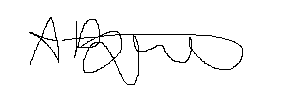 Responsible Assessor signature:Responsible Assessor signature:Print name: Anan VenkateshPrint name: Anan VenkateshPrint name: Anan VenkateshPrint name: Anan VenkateshDate: 04/09/2020Print name: Abbigale ReynoldsPrint name: Abbigale ReynoldsDate: 10/09/2020EliminateRemove the hazard wherever possible which negates the need for further controlsIf this is not possible then explain whySubstituteReplace the hazard with one less hazardousIf not possible then explain whyPhysical controlsExamples: enclosure, fume cupboard, glove boxLikely to still require admin controls as wellAdmin controlsExamples: training, supervision, signagePersonal protectionExamples: respirators, safety specs, glovesLast resort as it only protects the individualLIKELIHOOD5510152025LIKELIHOOD448121620LIKELIHOOD33691215LIKELIHOOD2246810LIKELIHOOD11234512345IMPACTIMPACTIMPACTIMPACTIMPACTLikelihoodLikelihood1Rare e.g. 1 in 100,000 chance or higher2Unlikely e.g. 1 in 10,000 chance or higher3Possible e.g. 1 in 1,000 chance or higher4Likely e.g. 1 in 100 chance or higher5Very Likely e.g. 1 in 10 chance or higherImpactImpactHealth & Safety1Trivial - insignificantVery minor injuries e.g. slight bruising2MinorInjuries or illness e.g. small cut or abrasion which require basic first aid treatment even in self-administered.  3ModerateInjuries or illness e.g. strain or sprain requiring first aid or medical support.  4Major Injuries or illness e.g. broken bone requiring medical support >24 hours and time off work >4 weeks.5Severe – extremely significantFatality or multiple serious injuries or illness requiring hospital admission or significant time off work.  